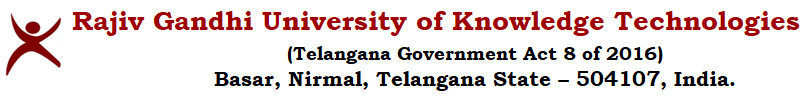 A.Y 23-24_E2_SEM2_CIVIL_ ENGINEERING _TIMETABLE Date: 11-03-2024YearTimeMonTueWedThuFriSatYearTimeTimeMonTueWedThuFriSat    C1(CE126)Slot-1BADBE    C2(CE127)Slot-1Slot-1EDXAEF    C1(CE126)Slot-2DADFEF    C2(CE127)Slot-2Slot-2XBAACC    C1(CE126)Slot-3AXCCBZ    C2(CE127)Slot-3Slot-3CEBDV-B2/W-B1    C1(CE126)Slot-4EDCAXZ    C2(CE127)Slot-4Slot-4DFBDV-B2/W-B1    C1(CE126)LUNCH BREAKLUNCH BREAKLUNCH BREAKLUNCH BREAKLUNCH BREAKLUNCH BREAKLUNCH BREAK    C2(CE127)LUNCH BREAKLUNCH BREAKLUNCH BREAKLUNCH BREAKLUNCH BREAKLUNCH BREAKLUNCH BREAKLUNCH BREAK    C1(CE126)Slot-5V-B1/W-B2Y-B1V-B2/WB1Y-B2    C2(CE127)Slot-5Slot-5ZY-B1V-B1/W-B2Y-B2    C1(CE126)Slot-6V-B1/W-B2Y-B1V-B2/WB1Y-B2    C2(CE127)Slot-6Slot-6ZY-B1V-B1/W-B2Y-B2    C1(CE126)Slot-7    C2(CE127)Slot-7Slot-7YearTimeMonTueWedThuFriSat   C3     (CE - Seminar Hall)Slot-1DEBDA   C3     (CE - Seminar Hall)Slot-2BDXEAE   C3     (CE - Seminar Hall)Slot-3XFAFCY-B2   C3     (CE - Seminar Hall)Slot-4CADCBY-B2   C3     (CE - Seminar Hall)LUNCH BREAKLUNCH BREAKLUNCH BREAKLUNCH BREAKLUNCH BREAKLUNCH BREAKLUNCH BREAK   C3     (CE - Seminar Hall)Slot-5Y-B1V-B2/WB1V-B2/W-B1Z   C3     (CE - Seminar Hall)Slot-6Y-B1V-B2/WB1V-B2/W-B1Z   C3     (CE - Seminar Hall)Slot-7Course codeCourse NameL-T-PTOTAL CONTACT HOURSFACULTYACE2201Hydraulic Engineering4-0-04Ms.MounikaBCE2202Surveying3-1-03Mr.MahendarCCE2203Structural Analysis-I3-0-03Mr.VarunDCE2204Design of Concrete Structures4-0-04Mr. VaheedECE2205Water Resources Engineering-13-0-03Mr.RajkumarFBM2205Constitution of India0-0-00J.SwapnilVCE2801Hydraulic Engineering Lab0-0-21Ms.Mounika(C2,C3)Mrs.Sneha(C1)WCE2802Computer Aided Drafting of Buildings Lab0-0-21Mr.Vaheed E2 Cad(C1) Mr.Khaleel E2Cad(C2,C3) XHS2202Effective Technical Communication - I0-0-21G.Shanker(C1,C2)YCE2803Surveying Lab0-0-21Mr. Mahender (C1,C2,C3)ZCE2002Technical Seminar-II0-0-20Mrs.B.Sneha Mrs.AnushaFaculty I/c,Dept. Timetables CoordinatorMrs. Shanti Jagadeeshwari           HoD/CEMr. K. MaheshAssociate Dean Engineering